Circles Community Norms & Expectations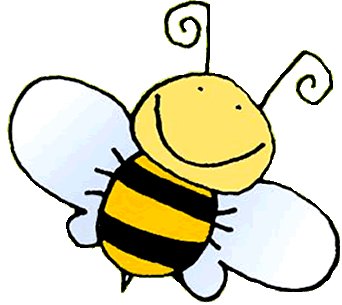 Ways to “BE” In Circles Be SafeWalk while in the church buildingChildren must stay in the Great Room during dinnerChildren must stay in the classroom during classAdults must accompany children in the parking lotNo horseplay in the parking lotNo unattended children outside Children must wear nametags on front and back of shirts/topsBe ResponsibleBe on time and prepared for programAll adults help with clean upCircle Leaders must attend at least 3 meetings per monthAllies must attend at least two meetings per monthEveryone takes a turn serving as greeter Both Leaders and Allies should contact each other and the Coach if they are going to be absentBe RespectfulEveryone will respect the church building and church staffNo cutting in the food lineWait your turnNo wasting foodChildren will obey directions of adultsBe KindUse kind wordsWait your turnDon’t be rude